		ПРОЕКТ	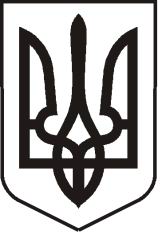 УКРАЇНАЛУГАНСЬКА   ОБЛАСТЬ ПОПАСНЯНСЬКА  МІСЬКА  РАДА ВИКОНАВЧИЙ КОМІТЕТРIШЕННЯ 15грудня 2017 року               	      м. Попасна	                                         №Про встановлення двоставкового тарифу на послуги з теплопостачання, які надає ТОВ «ДЕМ І К» для опаленняПопаснянського відділу поліції Головного управлінняНаціональної поліції в Луганській області         Розглянувши звернення ТОВ «ДЕМ І К» з проханням встановити  двоставковий тариф на послуги з теплопостачання для опалення Попаснянського відділу поліції Головного управління Національної поліції в Луганській області, керуючись ст.ст. 13, 20 Закону України «Про теплопостачання»,  Постановою Кабінету Міністрів України від 01 червня 2011 року №869 «Про забезпечення єдиного підходу до формування тарифів на житлово-комунальні послуги», Постановою національної комісії, що здійснює державне регулювання у сферах енергетики та комунальних послуг від 22.03.2017 №308 «Про затвердження Ліцензійних умов провадження господарської діяльності у сфері теплопостачання», на підставі ст.ст. 7, 31 Закону України  «Про житлово-комунальні послуги», пп.2 п.«а» ст. 28 та ст. 52 Закону України  «Про місцеве самоврядування в Україні», виконком Попаснянської  міської ради      ВИРІШИВ:Встановити двоставковий тариф на послуги  з теплопостачання для опалення Попаснянського відділу поліції Головного управління Національної поліції                           в Луганській області, згідно з додатком (додається).Встановити, що дане рішення  набирає  чинності  з 01.12.2017.Рішення виконавчого комітету Попаснянської міської ради від 21.02.2017 №26 визнати таким, що втратило чинність.Міський голова                                                                                       Ю.І.ОнищенкоПідготувала: Савенко Д.К., 20389	Додаток 1до  рішення виконкомуміської ради15.12.2017  №Двоставковий тариф на послуги з теплопостачання,  які надає ТОВ « ДЕМ І К» для опалення Попаснянського відділу поліції Головного управління Національної поліції в Луганській області       Керуючий справами	                                                                                    Л.А. Кулік№ п/пВид послугОд. виміруТариф з ПДВ, грн.1.Теплопостачання:відпущена теплова енергія в опалювальний період;приєднане теплове навантаження цілорічно щомісяця1 Гкал1 Гкал/год1 618,8369 963,53